Japan-ASEAN Science, Technology and Innovation Platform (JASTIP)JASTIP-Net 2019Application Form for Stingless Bee WorkshopThe form is not for the ordinary applicants for the research fund.This application form is only for the applicants of JASTIP WP3 Networking Workshop Support.The workshop will be held on October 23, 2019 at Tangerang, Indonesia.Date: 2019／  ／  1. Applicant informationNote: If applied as a team, please attach the member list (See the last page of this form Annex I)2. Have you ever applied to JASTIP-Net in 2016, 2017, and/or 2018 If “yes”, please indicate year and title of your application.3. Presentation Title in the Workshop4. Select issue(s) which relevant to your presentation5. Authors List with Affiliation6. Abstract（Approx. 200 words）7. Explain your studies or works on Stingless Bee and show supporting data such as publication list, meetings organized by your team etc.8. Relevance to Sustainable Development Goals (SDGs) if any. Choose the relevant SDG(s) and describe how expected outcomes of your research could contribute to achieving SDGsName E-mail Field of studyAffiliationPosition/TitleAddressTel □Yes No□2016 □2017 □2018: Title: □ Biological or ecological study  Applied studies    Meliponiculture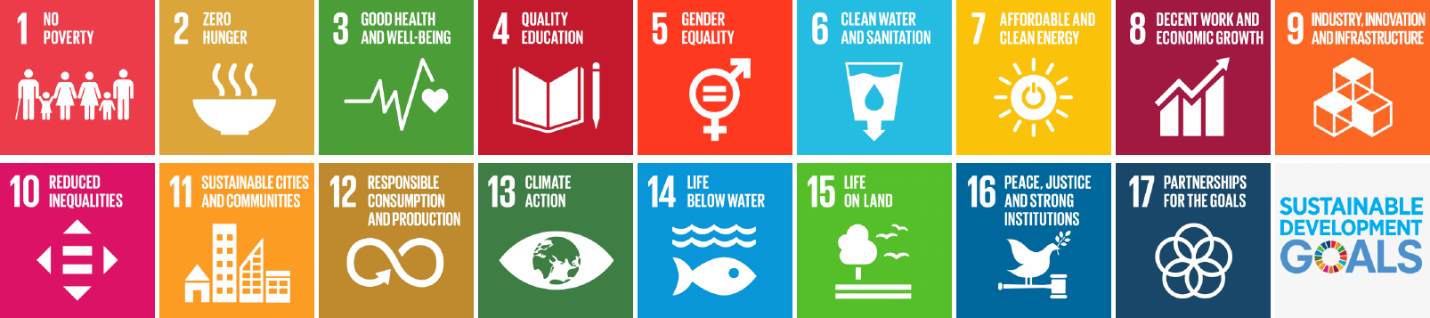 Indicate SDG(s) relevant to your proposal: Please describe briefly potential contribution of your research & activities to SDG(s) or national priority(s):